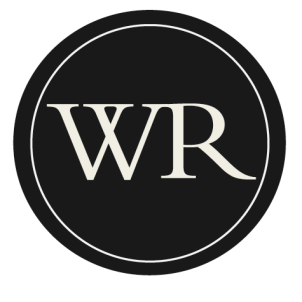 The Wine Rooms Members ClubThank you for your interest in becoming a member at The Wine Rooms Tunbridge WellsThe Wine Rooms is a passionate wine company situated in the historic Pantiles and part of the Hattons Group.   We opened our latest venture in September 2019 to give you and the people of Tunbridge Wells a place to relax and enjoy some great food & drink in an elegant welcoming environment.We stock close to 200 wines by the bottle with 18 by the glass all available to order and enjoy at home or stock in your private cellar, we believe that we are offering a membership with a difference, we are proud to support and work with small independent family run vineyards from around the world.We look forward to welcoming you to our club!As a Member you will receive:10% discount off retail wines throughout the year from The Wine Rooms TW online wine store.10% off all purchases in The Wine Room TW.Invitation to attend 2 complimentary wine tasting events per year (4 tickets per household).A case of 6 wines delivered to your door every month – mixed case chosen by The Wine Rooms Team.Priority on The Wine Rooms TW and Hattons Events including “Meet the Producer”, Supper Cubs, Wine Dinners, Wine Tours & Summer/Winter Wine Tastings.Your bespoke membership Card gains your points on any purchase at The Wine Rooms TW including retail and events.What do you get with your points?Once a year your points will be reviewed and as a thank you The Wine Rooms TW will reward you with a gift.  Depending on the points earnt you could receive anything from:Cases of wines, rare vintages and back vintagesTickets to sporting/entertainment eventsA Weekend AwayVineyard tours both locally and abroadAll that for just £100 per monthA FEW MORE THINGS YOU SHOULD KNOWOur Membership Fee of £100 per month per household paid in advanced by standing order to The Wine Rooms TW on the 1st of each Month.Signing up gives The Wine Rooms TW permission to send you emails regarding events and wines – we only send emails that are relevant to The Wine Rooms and The Hattons Group.4 Tickets per complimentary wine tastings only which are exclusive to Wine Club Members only.You Shall receive your case of wine within the first two weeks of each month.Your first case shall be delivered to you 1 month after your membership startsWe shall arrange a suitable time to deliver your case or you can collect from The Wine Rooms if more convenient toy you.We can deliver to a neighbour with written consent from yourself.Delivery is Free within 10 miles of The Wine Rooms TWA £5 delivery fee shall be applied if out of this area, but up to 10 miles.Minimum term for membership must be for 6 monthsAny corked or damaged bottles will be replaced and delivered at our cost.WHAT TO DO NEXTPlease fill out the Personal Details Form, which are included within this pack.Please return the personal details form via email or by hand, we shall then send you a link to confirm a direct debit arrangement, once confirmed we shall activate your membership invite you in for a complimentary glass of Fizz and to receive your Membership Card.PEROSNAL DETAILS FORMFIRST NAME …………………………………………………SURNAME………………………………………………………..DATE OF BIRTH……………………………………………………………………………………………………………………….MOBILE NUMBER……………………………………………………………………………………………………………………EMAIL ADDRESS……………………………………………………………………………………………………………………..ADDRESS………………………………………………………………………………………………………………………………..……………………………………………………………………………………………………………………………………………….POST CODE…………………………………………………………………………………………………………………………….DATA PROTECTIONAs part of your membership, The Wine Rooms holds personal information but will not pass this information on to any 3rd party.  The information we hold is used to provide and service your wine orders, tasting events and special orders.  It may be disclosed to third parties only when necessary, such as collection of card payments.By signing this form, you agree to the above terms set out in this document.Signed…………………………………………………………………….Print name……………………………………………………………..Date……………………………………………………………………….Please either email back or drop it in on your next visit!Thank you 